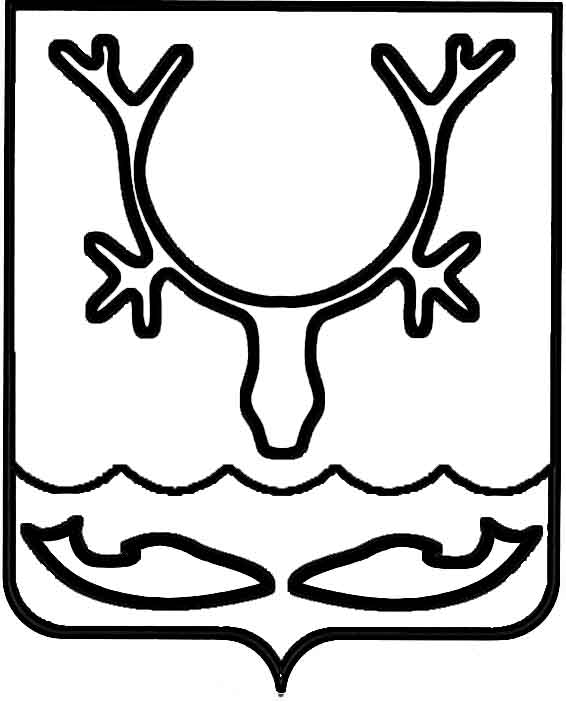 Администрация МО "Городской округ "Город Нарьян-Мар"ПОСТАНОВЛЕНИЕот “____” __________________ № ____________		г. Нарьян-МарО внесении изменений в муниципальную программу муниципального образования "Городской округ "Город Нарьян-Мар" "Благоустройство"Руководствуясь статьей 179 Бюджетного кодекса Российской Федерации, постановлением Администрации МО "Городской округ "Город Нарьян-Мар"                          от 30.07.2013 № 1496 "Об утверждении порядка разработки, реализации и оценки эффективности муниципальных программ муниципального образования "Городской округ "Город Нарьян-Мар", Администрация МО "Городской округ "Город Нарьян-Мар" П О С Т А Н О В Л Я Е Т:Утвердить изменения в муниципальную программу муниципального образования "Городской округ "Город Нарьян-Мар" "Благоустройство", утвержденную постановлением Администрации МО "Городской округ "Город Нарьян-Мар" от 12.11.2013 № 2420 (в ред. от 28.12.2017 № 1490), согласно Приложению.Настоящее постановление вступает в силу со дня его официального опубликования. Приложениек постановлению Администрации МО "Городской округ "Город Нарьян-Мар"от 28.03.2018 № 196Изменения в муниципальную программумуниципального образования "Городской округ "Город Нарьян-Мар" "Благоустройство"В Паспорте муниципальной программы муниципального образования "Городской округ "Город Нарьян-Мар" "Благоустройство" (далее – Программа):Строку "Объемы и источники финансирования муниципальной программы" изложить в следующей редакции: "".1.2.	В графе второй строки "Ожидаемые результаты реализации муниципальной программы" в абзаце шестом цифру "6" заменить цифрой "9". 2.	В разделе 6 "Ожидаемые результаты реализации Программы" в абзаце седьмом цифру "6" заменить цифрой "9".3.	В разделе 7 "Реализация приоритетного проекта "Формирование современной городской среды" пункт 7.3 изложить в следующей редакции:"7.3. Собственники помещений в многоквартирных домах, собственники иных зданий и сооружений, расположенных в границах дворовой территории, подлежащей благоустройству, принимают трудовое участие (в форме субботника) в выполнении минимального и дополнительного перечней работ.".4. Приложение № 1 к Программе изложить в следующей редакции:"Приложение № 1к муниципальной программемуниципального образования"Городской округ "ГородНарьян-Мар" "Благоустройство"Переченьцелевых показателей муниципальной программыМО "Городской округ "Город Нарьян-Мар" "Благоустройство"Ответственный исполнитель: Управление строительства, жилищно-коммунального хозяйства и градостроительной деятельности Администрации муниципального образования "Городской округ "Город Нарьян-Мар".5.	Приложение № 2 к Программе изложить в следующей редакции:"Приложение № 2к муниципальной программе муниципальногообразования "Городской округ "Город		Нарьян-Мар" "Благоустройство"Ресурсное обеспечениереализации муниципальной программы муниципального образования "Городской округ "Город Нарьян-Мар" "Благоустройство"Ответственный исполнитель: Управление строительства, ЖКХ и градостроительной деятельности Администрации МО "Городской округ "Город Нарьян-Мар"".6. Приложение № 3 к Программе изложить в следующей редакции:"Приложение № 3к муниципальной программеМО "Городской округ "Город Нарьян-Мар""Благоустройство"Переченьмероприятий муниципальной программымуниципального образования "Городской округ "Город Нарьян-Мар" "Благоустройство"Ответственный исполнитель: Управление строительства, ЖКХ и градостроительной деятельности Администрации МО "Городской округ "Город Нарьян-Мар""".7. Приложение № 5 к Программе изложить в следующей редакции:"Приложение № 5к муниципальной программеМО "Городской округ"Город Нарьян-Мар""Благоустройство"Адресный переченьмногоквартирных домов, дворовые территории которых подлежатблагоустройству в 2017 – 2022 годах в рамках приоритетного проекта"Формирование современной городской среды"".8. Приложение № 6 к Программе изложить в следующей редакции:"Приложение № 6к муниципальной программеМО "Городской округ"Город Нарьян-Мар""Благоустройство"                                                            Переченьобщественных территорий, подлежащих благоустройству в 2017 – 2022 годах                     в рамках приоритетного проекта "Формированиесовременной городской среды"".2803.2018196Глава МО "Городской округ "Город Нарьян-Мар" О.О.БелакОбъемы и источники финансирования муниципальной программыОбщий объем финансирования Программы                                      1 638 980,5 тыс. рублей, в том числе по годам:2014 год – 106 362,0 тыс. рублей;2015 год – 180 311,7 тыс. рублей;2016 год – 137 393,6 тыс. рублей;2017 год – 209 554,7 тыс. рублей;2018 год – 126 378,5  тыс. рублей;2019 год – 115 433,7  тыс. рублей;2020 год – 116 946,0 тыс. рублей;2021 год – 485 056,6  тыс. рублей;2022 год – 161 543,7 тыс. рублей;в том числе:- средства  окружного бюджета – 429 584,7 тыс. рублей, в том числе по годам:2017 год – 86 743,9 тыс. рублей;2018 год – 46 790,2 тыс. рублей;2019 год – 42 585,2 тыс. рублей;2020 год – 42 585,2 тыс. рублей;2021 год – 125 035,2  тыс. рублей;2022 год – 85 845,0 тыс. рублей;- средства городского бюджета – 1 209 148,2 тыс. рублей,                  в том числе по годам:2014 год – 106 362,0 тыс. рублей;2015 год – 180 311,7 тыс. рублей;2016 год – 137 393,6 тыс. рублей;2017 год – 122 563,2 тыс. рублей;2018 год – 79 588,3  тыс. рублей;2019 год – 72 848,5  тыс. рублей;год – 74 360,8 тыс. рублей;год – 360 021,4 тыс. рублей;год – 75 698,7 тыс. рублей;-внебюджетные средства:2017 год – 247,6 тыс. рублей. НаименованиеЕдиница измеренияЗначения целевых показателейЗначения целевых показателейЗначения целевых показателейЗначения целевых показателейЗначения целевых показателейЗначения целевых показателейЗначения целевых показателейЗначения целевых показателейЗначения целевых показателейЗначения целевых показателейЗначения целевых показателейНаименованиеЕдиница измерениябазовый 2012 год2013 год ожидаемое2014 год2015 год2016 год2017 год2018 год2019 год2020 год2021 год2022 год12345678910111213Площадь тротуаровтыс. м²29,929,929,929,929,930,030,034,134,134,134,1Протяженность сетей уличного освещениякм5757,357,371,971,966,167,867,867,867,867,8Количество благоустроенных дворовых территорий,шт.244447810121843в т. числе в рамках приоритетного проекта "Формирование современной городской среды"шт.-----12461237Количество детских площадок, соответствующих требованиям безопасностишт.4539414346444446474747Количество благоустроенных общественных территорийед.-----25689-в т. числе в рамках приоритетного проекта "Формирование современной городской среды"14578-Доля дворовых территорий, благоустроенных                      с трудовым участием граждан в рамках приоритетного проекта "Формирование современной городской среды"%-----100,0100,0100,0100,0100,0100,0Количество благоустроенных мест массового отдыха (городских парков)ед.-----1---Наименование муниципальной программы (подпрограммы)Источник финансированияОбъемы финансирования, тыс. руб.Объемы финансирования, тыс. руб.Объемы финансирования, тыс. руб.Объемы финансирования, тыс. руб.Объемы финансирования, тыс. руб.Объемы финансирования, тыс. руб.Объемы финансирования, тыс. руб.Объемы финансирования, тыс. руб.Объемы финансирования, тыс. руб.Объемы финансирования, тыс. руб.Наименование муниципальной программы (подпрограммы)Источник финансированияВсего2014 год2015 год2016 год2017 год2018 год2019 год2020 год2021 год2022 годАБ12345678910Муниципальная программа "Благоустройство"Всего, в том числе:1 638 980,5106 362,0180 311,7137 393,6209 554,7126 378,5115 433,7116 946,0485 056,6161 543,7Муниципальная программа "Благоустройство"окружной бюджет429 584,70,00,00,086 743,946 790,242 585,242 585,2125 035,285 845,0Муниципальная программа "Благоустройство"городской бюджет1 209 148,2106 362,0180 311,7137 393,6122 563,279 588,372 848,574 360,8360 021,475 698,7Муниципальная программа "Благоустройство"внебюджетные средства247,60,00,00,0247,60,00,00,00,00,0№ п/пНаименование мероприятияИсточник финансированияОбъемы финансирования, тыс. руб.Объемы финансирования, тыс. руб.Объемы финансирования, тыс. руб.Объемы финансирования, тыс. руб.Объемы финансирования, тыс. руб.Объемы финансирования, тыс. руб.Объемы финансирования, тыс. руб.№ п/пНаименование мероприятияИсточник финансированияВсего2014 год2015 год2016 год2017 год2018 год2019 год2020 год2021 год2022 годАБВ123456789101.Субсидии бюджетным учреждениям на финансовое обеспечение выполнения муниципального задания на оказание муниципальных услуг (выполнение работ) Итого по направлению за счёт средств городского бюджета662 194,431 502,490 942,797 797,376 455,774 833,871 531,473 043,773 043,773 043,71.1.Уборка территории и аналогичная деятельностьгородской бюджет221 512,30,00,040 801,428 745,229 951,029 951,030 687,930 687,930 687,91.1.1.Санитарное содержание и обустройство территории спортивно-игровых площадокгородской бюджет50 945,20,00,011 771,76 300,56 574,66 574,66 574,66 574,66 574,61.1.2.Санитарное содержание территории пешеходной зоныгородской бюджет99 843,90,00,011 617,711 563,215 332,615 332,615 332,615 332,615 332,61.1.3.Содержание муниципальных контейнерных площадокгородской бюджет2 622,50,00,02 622,50,00,00,00,00,00,01.1.4.Содержание и ликвидация помойницгородской бюджет6 464,00,00,0676,2156,81 126,21 126,21 126,21 126,21 126,21.1.5.Ликвидация несанкционированных свалокгородской бюджет6 875,10,00,01 333,641,51 100,01 100,01 100,01 100,01 100,01.1.6.Санитарное содержание междворовых проездовгородской бюджет54 761,60,00,012 779,710 683,25 817,65 817,66 554,56 554,56 554,51.2.Организация освещения улицгородской бюджет139 428,30,00,021 060,619 089,719 855,619 855,619 855,619 855,619 855,61.3.Организация и содержание мест захоронениягородской бюджет54 819,10,00,08 918,03 115,18 557,28 557,28 557,28 557,28 557,21.4.Организация ритуальных услуг и содержание мест захоронениягородской бюджет13 689,10,00,03 355,31 894,81 687,81 687,81 687,81 687,81 687,81.5.Организация мероприятий (Народные гуляния, праздники, торжественные мероприятия и памятные даты)городской бюджет6 054,70,00,0466,1998,1918,1918,1918,1918,1918,11.6.Организация благоустройства и озеленениягородской бюджет75 187,70,00,09 689,512 656,112 745,19 442,710 218,110 218,110 218,11.7.Содержание (эксплуатация) имуществагородской бюджет29 058,10,00,013 506,49 956,71 119,01 119,01 119,01 119,01 119,01.7.1.Содержание памятниковгородской бюджет7 668,30,00,01 153,3920,01 119,01 119,01 119,01 119,01 119,01.7.2.Содержание мест массового отдыхагородской бюджет21 389,80,00,012 353,19 036,70,00,00,00,00,01.8.Выполнение муниципального задания МБУ "Чистый город"городской бюджет122 445,131 502,490 942,70,00,00,00,00,00,00,02.Обустройство и ремонт объектов городской инфраструктурыитого,               в том числе:405 440,946 690,653 791,74 870,838 645,40,00,00,0261 442,40,02.Обустройство и ремонт объектов городской инфраструктурыокружной бюджет34 366,70,00,00,034 366,70,00,00,00,00,02.Обустройство и ремонт объектов городской инфраструктурыгородской бюджет370 826,646 690,653 791,74 870,84 031,10,00,00,0261 442,40,02.Обустройство и ремонт объектов городской инфраструктурывнебюджетные средства247,60,00,00,0247,60,00,00,00,00,02.1.Благоустройство территорий питьевых колодцевгородской бюджет3 062,8806,10,00,00,00,00,00,02 256,70,02.2.Содержание и ремонт дорог общего пользования местного значениягородской бюджет99 547,545 884,553 663,00,00,00,00,00,00,00,02.3.Благоустройство междворовых территорийгородской бюджет145 945,00,00,00,00,00,00,00,0145 945,00,02.3.1. по ул. Ленина, д. 49городской бюджет26 559,20,00,00,00,00,00,00,026 559,20,02.3.2.по ул. Выучейского,            д. 33городской бюджет24 553,90,00,00,00,00,00,00,024 553,90,02.3.3.по ул. Выучейского,             д. 22городской бюджет24 553,90,00,00,00,00,00,00,024 553,90,02.3.4.по ул. Ленина, д. 31а, 33, 35, 38городской бюджет24 553,90,00,00,00,00,00,00,024 553,90,02.3.5.по ул. Пионерской               и ул. Южнойгородской бюджет34 404,20,00,00,00,00,00,00,034 404,20,02.3.6.по ул. Ленина, д. 29Агородской бюджет8 018,40,00,00,00,00,00,00,08 018,40,02.3.7.по ул. Тыко-Вылка, д. 2городской бюджет3 301,50,00,00,00,00,00,00,03 301,50,02.4.Организация дорожного движения на дорогах общего пользования местного значениягородской бюджет12 922,20,00,00,00,00,00,00,012 922,20,02.5.Устройство парковокгородской бюджет13 947,20,00,00,00,00,00,00,013 947,20,02.6.Установка указателей на жилые домагородской бюджет128,70,0128,70,00,00,00,00,00,00,02.7.Устройство зон отдыха и спортагородской бюджет85 246,90,00,00,00,00,00,00,085 246,90,02.8.Устройство площадок для выгула собакгородской бюджет1 392,40,00,00,0268,00,00,00,01 124,40,02.9.Благоустройство придомовой территории                      по ул. Рабочая, д. 31городской бюджет229,20,00,00,0229,20,00,00,00,00,02.10.Обустройство системы освещения по ул. Ленина в районе магазина "Универсам"городской бюджет99,90,00,00,099,90,00,00,00,00,02.11.Благоустройство детской игровой площадки в районе дома №38 по ул. Мирагородской бюджет302,60,00,00,0302,60,00,00,00,00,02.12.Благоустройство детской игровой площадки в районе домов № 10-11               по ул. Строительнойгородской бюджет557,90,00,00,0557,90,00,00,00,00,02.13.Благоустройство детской игровой площадки в районе дома № 29 по ул. Рабочаягородской бюджет622,70,00,00,0622,70,00,00,00,00,02.14.Обеспечение неисполненных расходных обязательств по муниципальному контракту, заключенному на выполнение работ             по обустройству территории в районе дома 4 по ул. 60 лет СССРгородской бюджет4 870,80,00,04 870,80,00,00,00,00,00,02.15.Устройство спортивно-игровых площадок   по ул. им И.К.Швецова                 и ул. им. Сущинского                 в г. Нарьян-Маре итого,                 в том числе:13 541,70,00,00,013 541,70,00,00,00,00,02.15.Устройство спортивно-игровых площадок   по ул. им И.К.Швецова                 и ул. им. Сущинского                 в г. Нарьян-Маре окружной бюджет13 135,30,00,00,013 135,30,00,00,00,00,02.15.Устройство спортивно-игровых площадок   по ул. им И.К.Швецова                 и ул. им. Сущинского                 в г. Нарьян-Маре городской бюджет406,40,00,00,0406,40,00,00,00,00,02.16.Обустройство места спуска к береговой линии в зоне посадки-высадки пассажиров в районе Морского речного портаитого,                 в том числе:1 206,30,00,00,01 206,30,00,00,00,00,02.16.Обустройство места спуска к береговой линии в зоне посадки-высадки пассажиров в районе Морского речного портаокружной бюджет1 170,10,00,00,01 170,10,00,00,00,00,02.16.Обустройство места спуска к береговой линии в зоне посадки-высадки пассажиров в районе Морского речного портагородской бюджет36,20,00,00,036,20,00,00,00,00,02.17.Благоустройство  территории в районе ул. Рыбников в г. Нарьян-Маре. Расширение пешеходной зоныитого,                   в том числе:18 556,80,00,00,018 556,80,00,00,00,00,02.17.Благоустройство  территории в районе ул. Рыбников в г. Нарьян-Маре. Расширение пешеходной зоныокружной бюджет18 000,00,00,00,018 000,00,00,00,00,00,02.17.Благоустройство  территории в районе ул. Рыбников в г. Нарьян-Маре. Расширение пешеходной зоныгородской бюджет556,80,00,00,0556,80,00,00,00,00,02.18.Устройство детской   площадки по ул. Ленина, д. 5, г. Нарьян-Маритого,              в том числе:1 355,20,00,00,01 355,20,00,00,00,00,02.18.Устройство детской   площадки по ул. Ленина, д. 5, г. Нарьян-Марокружной бюджет1 000,00,00,00,01 000,00,00,00,00,00,02.18.Устройство детской   площадки по ул. Ленина, д. 5, г. Нарьян-Маргородской бюджет155,70,00,00,0155,70,00,00,00,00,02.18.Устройство детской   площадки по ул. Ленина, д. 5, г. Нарьян-Марвнебюджетные средства199,50,00,00,0199,50,00,00,00,00,02.19.Обновление баннера возле Обелиска Победы, г. Нарьян-Маритого,               в том числе:89,50,00,00,089,50,00,00,00,00,02.19.Обновление баннера возле Обелиска Победы, г. Нарьян-Марокружной бюджет61,30,00,00,061,30,00,00,00,00,02.19.Обновление баннера возле Обелиска Победы, г. Нарьян-Маргородской бюджет2,70,00,00,02,70,00,00,00,00,02.19.Обновление баннера возле Обелиска Победы, г. Нарьян-Марвнебюджетные средства25,50,00,00,025,50,00,00,00,00,02.20.Благоустройство площади Марад сей                   в целях проведения городских ярмарочно-выставочных мероприятий (оборудование площади светодиодными конструкциями "Арка")итого,в том числе:1 430,70,00,00,01 430,70,00,00,00,00,02.20.Благоустройство площади Марад сей                   в целях проведения городских ярмарочно-выставочных мероприятий (оборудование площади светодиодными конструкциями "Арка")окружной бюджет1 000,00,00,00,01 000,00,00,00,00,00,02.20.Благоустройство площади Марад сей                   в целях проведения городских ярмарочно-выставочных мероприятий (оборудование площади светодиодными конструкциями "Арка")городской бюджет408,10,00,00,0408,10,00,00,00,00,02.20.Благоустройство площади Марад сей                   в целях проведения городских ярмарочно-выставочных мероприятий (оборудование площади светодиодными конструкциями "Арка")внебюджетные средства22,60,00,00,022,60,00,00,00,00,02.21.Устройство детской игровой площадки                   в микрорайоне "Старый аэропорт"городской бюджет24,50,00,00,024,50,00,00,00,00,02.22.Обустройство территории жилых домов по ул. 60 лет Октября в районе              д. 48Б, 48Г и ул. Строительная                  д. 10А в городе Нарьян-Марегородской бюджет176,70,00,00,0176,70,00,00,00,00,02.23.Обустройство территории жилых домов по ул.60 лет Октября в районе д. 6, 8, 10 в городе Нарьян-Маре (1 этап. Наружное освещение)городской бюджет36,40,00,00,036,40,00,00,00,00,02.24.Обустройство общественной территории в районе строения №6                          по ул. Ленина                            в г. Нарьян-Марегородской бюджет25,00,00,00,025,00,00,00,00,00,02.25.Обустройство территории жилых домов по ул. Ненецкая в районе д. 2, д. 4                               и ул. Выучейского, д.22                  в г. Нарьян-Марегородской бюджет43,50,00,00,043,50,00,00,00,00,02.26.Благоустройство дворовой территории многоквартирных жилых домов № 2, № 4                 по ул. Макара Баева                 в г. Нарьян-Марегородской бюджет78,80,00,00,078,80,00,00,00,00,03.Содержание объектов городской инфраструктурыИтого по направлению за счёт средств городского бюджета8 842,58 842,50,00,00,00,00,00,00,00,03.1.Содержание  детских игровых площадокгородской бюджет1 600,11 600,10,00,00,00,00,00,00,00,03.2.Уличное освещение и содержание объектов уличного освещениягородской бюджет4 292,54 292,50,00,00,00,00,00,00,00,03.3.Содержание общественных кладбищгородской бюджет159,1159,10,00,00,00,00,00,00,00,03.4.Санитарное содержание территории городагородской бюджет935,2935,20,00,00,00,00,00,00,00,03.5.Механизированная уборка междворовых территорийгородской бюджет1 355,61 355,60,00,00,00,00,00,00,00,03.6.Проведение работ по межеванию земельных участков под объекты благоустройствагородской бюджет500,0500,00,00,00,00,00,00,00,00,04.Субсидии бюджетным учреждениям на приобретение основных средствИтого по направлению за счёт средств городского бюджета143 086,319 326,535 577,334 420,636 843,80,00,00,016 918,10,04.1.Приобретение техники в лизинггородской бюджет112 790,510 981,831 477,133 642,836 688,80,00,00,00,00,04.2.Приобретение детских игровых и спортивных площадокгородской бюджет13 222,78 344,74 100,2777,80,00,00,00,00,00,04.3.Приобретение и устройство элементов детских игровых и спортивных площадокгородской бюджет16 918,10,00,00,00,00,00,00,016 918,10,04.4.Установка полусфергородской бюджет155,00,00,00,0155,00,00,00,00,00,05Обеспечение организации рациональной системы сбора, хранения, регулярного вывоза отходов и уборки городской территорииитого, том числе:40 853,10,00,0304,932 490,73 307,40,00,04 750,10,05Обеспечение организации рациональной системы сбора, хранения, регулярного вывоза отходов и уборки городской территорииокружной бюджет28 011,90,00,00,028 011,90,00,00,00,00,05Обеспечение организации рациональной системы сбора, хранения, регулярного вывоза отходов и уборки городской территориигородской бюджет12 841,20,00,0304,94 478,83 307,40,00,04 750,10,05.1.Приобретение контейнеров для раздельного сбора ТБОгородской бюджет4 750,10,00,00,00,00,00,00,04 750,10,05.2.Полигон твердых бытовых отходов с рекультивацией существующей свалки, с корректировкой ПСДгородской бюджет7 224,60,00,0304,93 612,33 307,40,00,00,00,05.3.Приобретение заглубленных контейнеров для сбора ТБО и их обустройствоитого,в том числе:11 760,80,00,00,011 760,80,00,00,00,00,05.3.Приобретение заглубленных контейнеров для сбора ТБО и их обустройствоокружной бюджет11 407,90,00,00,011 407,90,00,00,00,00,05.3.Приобретение заглубленных контейнеров для сбора ТБО и их обустройствогородской бюджет352,90,00,00,0352,90,00,00,00,00,05.4.Приобретение                           2 бункеровозов                     для перевозки бункеров для сбора ТБОитого,в том числе:15 959,80,00,00,015 959,80,00,00,00,00,05.4.Приобретение                           2 бункеровозов                     для перевозки бункеров для сбора ТБОокружной бюджет15 481,00,00,00,015 481,00,00,00,00,00,05.4.Приобретение                           2 бункеровозов                     для перевозки бункеров для сбора ТБОгородской бюджет478,80,00,00,0478,80,00,00,00,00,05.5.Ликвидация несанкционированных свалокитого,               в том числе:1 157,80,00,00,01 157,80,00,00,00,00,05.5.Ликвидация несанкционированных свалококружной бюджет1 123,00,00,00,01 123,00,00,00,00,00,05.5.Ликвидация несанкционированных свалокгородской бюджет34,80,00,00,034,80,00,00,00,00,06.Поддержка государственных программ субъектов Российской Федерации и муниципальных программ формирования современной городской средыИтого по направлению 374 204,20,00,00,020 760,048 237,343 902,343 902,3128 902,388 500,06.Поддержка государственных программ субъектов Российской Федерации и муниципальных программ формирования современной городской средыокружной бюджет362 977,80,00,00,020 137,046 790,242 585,242 585,2125 035,285 845,06.Поддержка государственных программ субъектов Российской Федерации и муниципальных программ формирования современной городской средыгородской бюджет11 226,4 0,00,00,0623,01 447,11 317,11 317,13 867,12 655,06.1.Благоустройство дворовых территорийитого,в том числе:302 990,00,00,00,013 867,016 405,431 908,026 907,3125 402,388 500,06.1.Благоустройство дворовых территорийокружной бюджет293 885,30,00,00,013 451,015 913,230 950,726 085,2121 640,285 845,06.1.Благоустройство дворовых территорийгородской бюджет9 104,70,00,00,0416,0492,2957,3822,13 762,12 655,06.1.1.Обустройство территории жилых домов по ул. 60 лет Октября в районе                д. 48Б, д.48Г и ул. Строительная, д. 10А            в городе Нарьян-Мареитого, том числе:12 923,00,00,00,012 923,00,00,00,00,00,06.1.1.Обустройство территории жилых домов по ул. 60 лет Октября в районе                д. 48Б, д.48Г и ул. Строительная, д. 10А            в городе Нарьян-Мареокружной бюджет12 535,30,00,00,012 535,30,00,00,00,00,06.1.1.Обустройство территории жилых домов по ул. 60 лет Октября в районе                д. 48Б, д.48Г и ул. Строительная, д. 10А            в городе Нарьян-Марегородской бюджет387,70,00,00,0387,70,00,00,00,00,06.1.2.Обустройство территории жилых домов по ул.60 лет Октября в районе д. 6, 8, 10 в городе Нарьян-Мареитого,в том числе:17 309,20,00,00,0944,016 405,40,00,00,00,06.1.2.Обустройство территории жилых домов по ул.60 лет Октября в районе д. 6, 8, 10 в городе Нарьян-Мареокружной бюджет16 789,90,00,00,0915,715 913,20,00,00,00,06.1.2.Обустройство территории жилых домов по ул.60 лет Октября в районе д. 6, 8, 10 в городе Нарьян-Марегородской бюджет519,30,00,00,028,3492,20,00,00,00,06.1.2.1.1 этап. Наружное освещения итого,в том числе:944,00,00,00,0944,00,00,00,00,00,06.1.2.1.1 этап. Наружное освещения окружной бюджет915,70,00,00,0915,70,00,00,00,00,06.1.2.1.1 этап. Наружное освещения городской бюджет28,30,00,00,028,30,00,00,00,00,06.1.2.2.2 этап. Обустройство территории итого,в том числе:17 349,40,00,00,00,016 405,40,00,00,00,06.1.2.2.2 этап. Обустройство территории окружной бюджет16 828,90,00,00,00,015 913,20,00,00,00,06.1.2.2.2 этап. Обустройство территории городской бюджет520,50,00,00,00,0492,20,00,00,00,06.1.3.Обустройство территорий жилых домов: по ул. М. Баева               в районе д. 1, д. 2 , д.4;  по ул. Явтысого в районе д. 3, д. 3 А , д.5А в городе Нарьян-Мареитого,в том числе:31 908,00,00,00,00,00,031 908,00,00,00,06.1.3.Обустройство территорий жилых домов: по ул. М. Баева               в районе д. 1, д. 2 , д.4;  по ул. Явтысого в районе д. 3, д. 3 А , д.5А в городе Нарьян-Мареокружной бюджет30 950,70,00,00,00,00,030 950,70,00,00,06.1.3.Обустройство территорий жилых домов: по ул. М. Баева               в районе д. 1, д. 2 , д.4;  по ул. Явтысого в районе д. 3, д. 3 А , д.5А в городе Нарьян-Марегородской бюджет957,30,00,00,00,00,0957,30,00,00,06.1.4.Обустройство территорий жилых домов:                               по ул. Выучейского                    в районе д. 22                                и ул. Ненецкая, д. 2;              д. 4,  по ул. Рыбников                      в районе д. 3А, д. 6А, д. 6Б в городе Нарьян-Мареитого,в том числе:26 907,30,00,00,00,00,00,026 907,30,00,06.1.4.Обустройство территорий жилых домов:                               по ул. Выучейского                    в районе д. 22                                и ул. Ненецкая, д. 2;              д. 4,  по ул. Рыбников                      в районе д. 3А, д. 6А, д. 6Б в городе Нарьян-Мареокружной бюджет26 085,20,00,00,00,00,00,026 085,20,00,06.1.4.Обустройство территорий жилых домов:                               по ул. Выучейского                    в районе д. 22                                и ул. Ненецкая, д. 2;              д. 4,  по ул. Рыбников                      в районе д. 3А, д. 6А, д. 6Б в городе Нарьян-Марегородской бюджет822,10,00,00,00,00,00,0822,10,00,06.1.5.Обустройство территорий жилых домов: по ул. Титова           в районе д. 3, д. 4;                                      по пер. Заполярный                   в районе д. 3;                           по ул. Оленная в районе      д. 8; по ул. Рабочая                    в районе д. 33;                         по ул. Калмыкова                        в районе д. 12А; по ул. Октябрьская в районе      д. 7 в городе Нарьян-Мареитого,в  том числе:40 402,30,00,00,00,00,00,00,040 402,30,06.1.5.Обустройство территорий жилых домов: по ул. Титова           в районе д. 3, д. 4;                                      по пер. Заполярный                   в районе д. 3;                           по ул. Оленная в районе      д. 8; по ул. Рабочая                    в районе д. 33;                         по ул. Калмыкова                        в районе д. 12А; по ул. Октябрьская в районе      д. 7 в городе Нарьян-Мареокружной бюджет39 190,20,00,00,00,00,00,00,039 190,20,06.1.5.Обустройство территорий жилых домов: по ул. Титова           в районе д. 3, д. 4;                                      по пер. Заполярный                   в районе д. 3;                           по ул. Оленная в районе      д. 8; по ул. Рабочая                    в районе д. 33;                         по ул. Калмыкова                        в районе д. 12А; по ул. Октябрьская в районе      д. 7 в городе Нарьян-Марегородской бюджет1 212,10,00,00,00,00,00,00,01 212,10,06.1.6.Обустройство территорий жилых домов по пер. Северный в районе д. 9; по ул. Рабочая в районе            д. 35; по ул. Ленина                         в районе д. 33Б; по ул.Пионерская в районе             д. 24, д. 24А, д. 26А;                   по ул.60 лет Октября                   в районе д. 4, д. 2;                    по ул.Юбилейная в районе д. 36 А, д. 34 А;                       по ул. Ленина в районе          д. 18; по ул.Первомайская в районе д. 34; по ул.60 лет Октября в районе         д. 1; по пер. Заполярный                    в районе д. 4;                           по ул. Явтысого                 в районе д. 3Б, д. 1А;               по ул.Южная в районе             д. 39; по ул.Строительная в районе д. 9 Б; по ул. Рыбников в районе д. 8Б   в городе Нарьян-Мареитого,в том числе:85 000,00,00,00,00,00,00,00,085 000,00,06.1.6.Обустройство территорий жилых домов по пер. Северный в районе д. 9; по ул. Рабочая в районе            д. 35; по ул. Ленина                         в районе д. 33Б; по ул.Пионерская в районе             д. 24, д. 24А, д. 26А;                   по ул.60 лет Октября                   в районе д. 4, д. 2;                    по ул.Юбилейная в районе д. 36 А, д. 34 А;                       по ул. Ленина в районе          д. 18; по ул.Первомайская в районе д. 34; по ул.60 лет Октября в районе         д. 1; по пер. Заполярный                    в районе д. 4;                           по ул. Явтысого                 в районе д. 3Б, д. 1А;               по ул.Южная в районе             д. 39; по ул.Строительная в районе д. 9 Б; по ул. Рыбников в районе д. 8Б   в городе Нарьян-Мареокружной бюджет  82 450,00,00,00,00,00,00,00,082 450,00,06.1.6.Обустройство территорий жилых домов по пер. Северный в районе д. 9; по ул. Рабочая в районе            д. 35; по ул. Ленина                         в районе д. 33Б; по ул.Пионерская в районе             д. 24, д. 24А, д. 26А;                   по ул.60 лет Октября                   в районе д. 4, д. 2;                    по ул.Юбилейная в районе д. 36 А, д. 34 А;                       по ул. Ленина в районе          д. 18; по ул.Первомайская в районе д. 34; по ул.60 лет Октября в районе         д. 1; по пер. Заполярный                    в районе д. 4;                           по ул. Явтысого                 в районе д. 3Б, д. 1А;               по ул.Южная в районе             д. 39; по ул.Строительная в районе д. 9 Б; по ул. Рыбников в районе д. 8Б   в городе Нарьян-Марегородской бюджет 2 550,00,00,00,00,00,00,00,02 550,00,06.1.7.Обустройство территорий жилых домов по ул. Ленина в районе  д. 37; по ул. Победы в районе д. 8А; по ул. капитана Матросова в районе           д. 8; по ул. Рыбников                     в районе д. 3Б; по ул. Ленина в районе д. 29;        по ул. Меньшикова             в районе д. 11, д. 13,             д. 15; по ул. Ленина                 в районе д. 39; по ул. Ленина в районе д. 41Б; по ул. Меньшикова               в районе д.10, д. 10А; по ул.60 лет СССР                  в районе д. 8, д. 2;                  по ул.60 лет СССР                  в районе д. 4 в городе Нарьян-Мареитого,в том числе:88 500,00,00,00,00,00,00,00,00,088 500,06.1.7.Обустройство территорий жилых домов по ул. Ленина в районе  д. 37; по ул. Победы в районе д. 8А; по ул. капитана Матросова в районе           д. 8; по ул. Рыбников                     в районе д. 3Б; по ул. Ленина в районе д. 29;        по ул. Меньшикова             в районе д. 11, д. 13,             д. 15; по ул. Ленина                 в районе д. 39; по ул. Ленина в районе д. 41Б; по ул. Меньшикова               в районе д.10, д. 10А; по ул.60 лет СССР                  в районе д. 8, д. 2;                  по ул.60 лет СССР                  в районе д. 4 в городе Нарьян-Мареокружной бюджет 85 845,00,00,00,00,00,00,00,00,085 845,06.1.7.Обустройство территорий жилых домов по ул. Ленина в районе  д. 37; по ул. Победы в районе д. 8А; по ул. капитана Матросова в районе           д. 8; по ул. Рыбников                     в районе д. 3Б; по ул. Ленина в районе д. 29;        по ул. Меньшикова             в районе д. 11, д. 13,             д. 15; по ул. Ленина                 в районе д. 39; по ул. Ленина в районе д. 41Б; по ул. Меньшикова               в районе д.10, д. 10А; по ул.60 лет СССР                  в районе д. 8, д. 2;                  по ул.60 лет СССР                  в районе д. 4 в городе Нарьян-Марегородской бюджет 2 655,00,00,00,00,00,00,00,00,02 655,06.2. Благоустройство общественных территорийитого,в том числе:71 214,20,00,00,06 893,031 831,911 994,316 995,03 500,00,06.2. Благоустройство общественных территорийокружной бюджет69 092,50,00,00,06 686,030 877,011 634,516 500,03 395,00,06.2. Благоустройство общественных территорийгородской бюджет2 121,70,00,00,0207,0954,9359,8495,0105,00,06.2.1.Устройство детской игровой площадки                       в микрорайоне "Старый аэропорт"итого,в том числе:6 893,00,00,00,06 893,00,00,00,00,00,06.2.1.Устройство детской игровой площадки                       в микрорайоне "Старый аэропорт"окружной бюджет6 686,00,00,00,06 686,00,00,00,00,00,06.2.1.Устройство детской игровой площадки                       в микрорайоне "Старый аэропорт"городской бюджет207,00,00,00,0207,00,00,00,00,00,06.2.2.Обустройство общественной территории "Берег  Городецкого шара район Морского порта"итого,в том числе:9 414,40,00,00,00,09 414,40,00,00,00,06.2.2.Обустройство общественной территории "Берег  Городецкого шара район Морского порта"окружной бюджет9 132,00,00,00,00,09 132,00,00,00,00,06.2.2.Обустройство общественной территории "Берег  Городецкого шара район Морского порта"городской бюджет282,40,00,00,00,0282,40,00,00,00,06.2.3.Обустройство общественной территории между зданием ЗАГСа и автомобильной дорогой по ул. Первомайскаяитого,в том числе:10 600,00,00,00,00,010 600,00,00,00,00,06.2.3.Обустройство общественной территории между зданием ЗАГСа и автомобильной дорогой по ул. Первомайскаяокружной бюджет10 282,00,00,00,00,010 282,00,00,00,00,06.2.3.Обустройство общественной территории между зданием ЗАГСа и автомобильной дорогой по ул. Первомайскаягородской бюджет318,00,00,00,00,0318,00,00,00,00,06.2.4.Обустройство общественной территории между школой № 3 и МФЦитого,в том числе:11 817,50,00,00,00,011 817,50,00,00,00,06.2.4.Обустройство общественной территории между школой № 3 и МФЦокружной бюджет11 463,00,00,00,00,011 463,00,00,00,00,06.2.4.Обустройство общественной территории между школой № 3 и МФЦгородской бюджет354,50,00,00,00,0354,50,00,00,00,06.2.5.Благоустройство общественной территории  в районе строения 6 по  ул. им. В.И.Ленина  в городе Нарьян-Мареитого,в том числе:11 994,30,00,00,00,00,011 994,30,00,00,06.2.5.Благоустройство общественной территории  в районе строения 6 по  ул. им. В.И.Ленина  в городе Нарьян-Мареокружной бюджет11 634,50,00,00,00,00,011 634,50,00,00,06.2.5.Благоустройство общественной территории  в районе строения 6 по  ул. им. В.И.Ленина  в городе Нарьян-Марегородской бюджет359,80,00,00,00,00,0359,80,00,00,06.2.6.Устройство    спортивной игровой площадки по пер. Рождественский в районе д. 16,детской и спортивной  площадок                 в районе ул. Комсомольская                     и ул. Бондарнаяитого,в том числе:16 995,00,00,00,00,00,00,016 995,00,00,06.2.6.Устройство    спортивной игровой площадки по пер. Рождественский в районе д. 16,детской и спортивной  площадок                 в районе ул. Комсомольская                     и ул. Бондарнаяокружной бюджет16 500,00,00,00,00,00,00,016 500,00,00,06.2.6.Устройство    спортивной игровой площадки по пер. Рождественский в районе д. 16,детской и спортивной  площадок                 в районе ул. Комсомольская                     и ул. Бондарнаягородской бюджет495,00,00,00,00,00,00,0495,00,00,06.2.7.Устройство детской спортивной  площадки              в микрорайоне "Старый аэропорт" итого,в том числе:3 500,00,00,00,00,00,00,00,03 500,00,06.2.7.Устройство детской спортивной  площадки              в микрорайоне "Старый аэропорт" окружной бюджет3 395,00,00,00,00,00,00,00,03 395,00,06.2.7.Устройство детской спортивной  площадки              в микрорайоне "Старый аэропорт" городской бюджет105,00,00,00,00,00,00,00,0105,00,07.Обустройство мест массового отдыха населения (городских парков)итого, том числе:4 359,10,00,00,04 359,10,00,00,00,00,07.Обустройство мест массового отдыха населения (городских парков)окружной бюджет4 228,30,00,00,04 228,30,00,00,00,00,07.Обустройство мест массового отдыха населения (городских парков)городской бюджет130,80,00,00,0130,80,00,00,00,00,07.1.Обустройство городского парка в районе ул. Юбилейная            в г. Нарьян-Мареитого,в том числе:4 359,10,00,00,04 359,10,00,00,00,00,07.1.Обустройство городского парка в районе ул. Юбилейная            в г. Нарьян-Мареокружной бюджет4 228,30,00,00,04 228,30,00,00,00,00,07.1.Обустройство городского парка в районе ул. Юбилейная            в г. Нарьян-Марегородской бюджет130,80,00,00,0130,80,00,00,00,00,0ВСЕГО по программе, в том числе:ВСЕГО по программе, в том числе:ВСЕГО по программе, в том числе:1 638 980,5106 362,0180 311,7137 393,6209 554,7126 378,5115 433,7116 946,0485 056,6161 543,7окружной бюджетокружной бюджетокружной бюджет429 584,70,00,00,086 743,946 790,242 585,242 585,2125 035,285 845,0городской бюджетгородской бюджетгородской бюджет1 209 148,2106 362,0180 311,7137 393,6122 563,279 588,372 848,574 360,8360 021,475 698,7внебюджетные средствавнебюджетные средствавнебюджетные средства247,60,00,00,0247,60,00,00,00,00,0№Наименование территорииГод реализации1.ул. им.60-летия Октября, д. 48Бул. им.60-летия Октября, д. 48Гул. Строительная, д. 10А2017 2.пер.М. Баева, д. 1пер.М. Баева, д. 2пер.М. Баева, д. 420193.ул. им. С.Н. Явтысого, д. 3ул. им. С.Н. Явтысого, д. 3 Аул. им. С.Н. Явтысого, д. 5 А20194.ул. им.60-летия Октября, д. 6ул. им.60-летия Октября, д. 8ул. им.60-летия Октября, д. 102017-20185.ул.им. И.П. Выучейского, д. 22ул. Ненецкая, д. 2ул. Ненецкая, д. 420206.ул. Рыбников, д. 3Аул. Рыбников, д. 6Аул. Рыбников, д. 6Б20207.ул. им. А.Ф.Титова, д. 3ул. им. А.Ф.Титова, д. 420218.пер. Заполярный, д. 3 20219.ул. Оленная, д. 8 202110.ул. Рабочая, д. 33202111.ул.им. С.Н. Калмыкова, д. 12А 202112.ул. Октябрьская, д. 7202113пер. Северный, д. 9202114.ул. Рабочая, д. 35202115.ул.им. В.И.Ленина, д. 33Б202116.ул. Пионерская, д. 24ул. Пионерская, д. 24Аул. Пионерская, д. 26А202117.ул. им. 60-летия Октября, д. 4ул. им. 60-летия Октября, д. 2202118.ул. Юбилейная, д. 36Аул. Юбилейная, д. 34А202119.ул. им. В.И.Ленина, д. 18202120.ул. Первомайская, д. 34202121.ул. им.60-летия Октября, д. 1202122.пер. Заполярный, д. 4202123.ул. им. С.Н.Явтысого, д. 3Бул. им. С.Н.Явтысого, д. 1А202124.ул. Южная, д. 39202125.ул. Строительная, д. 9Б202126.ул. Рыбников, д. 8Б202127.ул. им. В.И. Ленина, д. 37202228.ул. Победы, д. 8А202229.проезд им. капитана Матросова, д. 8202230.ул. Рыбников, д. 3Б202231.ул.им. В.И. Ленина, д. 29202232.ул. Меньшикова, д. 11ул. Меньшикова, д. 13ул. Меньшикова, д. 15202233.ул. им. В.И.Ленина, д. 39202234.ул. им. В.И.Ленина, д. 41 Б202235.ул. Меньшикова, д. 10ул. Меньшикова, д. 10 А202236.ул. им.60-летия CCCР, д. 8ул. им.60-летия CCCР, д. 2202237.ул. им.60-летия CCCР, д. 42022Nп/пНаименование территорииПланируемые виды работГод реализации11.Устройство детской игровой площадки                в микрорайоне "Старый аэропорт"- Установка детского игрового комплекса;- покрытие площадки предусмотрено              из резиновых плиток "EcoStep";- устройство ограждения;- подсыпка площадки песком;- устройство освещения;- озеленение201722.Обустройство общественной территории "Берег  Городецкого шара район Морского порта" -устройство смотровой площадки;-озеленение;-установка скамеек; -установка урн для сбора мусора; -укрепление береговой линии;-устройство освещения;-устройство ограждения201833.Обустройство общественной территории между зданием ЗАГСа и автомобильной дорогой  по ул. Первомайской  -устройство пешеходной зоны;-устройство освещения;-размещение архитектурных композиций;-установка скамеек;-озеленение;-устройство ограждения201844.Обустройство общественной территории между школой № 3 и МФЦ -устройство пешеходной зоны;-устройство освещения;-установка скамеек; -установка урн для сбора мусора-размещение архитектурных композиций;-озеленение;-устройство ограждения2018  5.Благоустройство общественной территории  в районе строения 6 по ул. им. В.И.Ленина                      в городе Нарьян-Маре- устройство ограждения;- подсыпка площадки песком;- устройство освещения;- озеленение201926.Устройство спортивной игровой площадки                по пер. Рождественский                  в районе д. 16- Установка спортивного игрового комплекса;- покрытие площадки предусмотрено из резиновых плиток "EcoStep";- устройство освещения;2020  7.Устройство детской                 и спортивной  площадок в районе                                  ул. Комсомольская               и ул. Бондарная- Установка детского игрового комплекса;- покрытие площадки предусмотрено                 из резиновых плиток "EcoStep";- устройство ограждения;- подсыпка площадки песком;- устройство освещения;- озеленение20208.Устройство детской спортивной площадки               в микрорайоне "Старый аэропорт"- Установка спортивного игрового комплекса SynrgyBiueSky; - покрытие площадки предусмотрено                   из резиновых плиток "EcoStep";- устройство ограждения;- подсыпка площадки песком;- устройство освещения;- озеленение 2021